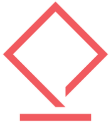 Kentucky College of Art + Design – Job Opening Announcement/PostingKyCAD would like to announce a new position in the capacity of Adjunct Lecturer of Natural Sciences in the Faculty Department February 24th – April 3rd, 2020 (Monday – Thursday, 9:50 am – 11:30 am). This position is open to Internal and External applications.Position Description: Under the direction of the Dean/VPAA, the Adjunct Lecturer would have the opportunity to create and design an introductory course within the Natural Sciences subject matter. Course Description:NS 101 – Introduction to Natural Sciences. This course surveys the contributions of natural science to contemporary knowledge through examining scientific methods and the goals of scientific investigation. How does science become a cultural practice and how does science employ its working methods—observation, questioning, hypothesis, experiment, and analysis—to create a scientific worldview? Students will examine case studies and scientific controversies from both physical and life sciences in order to understand the basic language, methods, and debates of natural science. Employing scientific studies, statistics, graphs, and models, students will learn to gather, analyze, and reason with natural scientific data.Prerequisite: FYS 101Applicants also may propose a 100 level Special Topics course within area of expertise.Responsibilities:Develop and teach to the objectives of the approved curriculum. Submit syllabi and other instructional materials in a timely manner. Maintain records of student academic progress and attendance, evaluate the level of achievement, and assign grades for the program. Maintain regular communication with students and, when appropriate, use the Academic Alert notification process. Assess student work in a timely manner and submit course grades by the posted deadline. Incorporate inclusive and effective teaching methods/styles that support successful learning appropriate to a diverse student population.Infuse multicultural and diverse perspectives into the instructional process as appropriate and conduct classes in a manner that demonstrates respect for individual and cultural differences.Model and cultivate open-minded inquiry, an appreciation for diverse perspectives, and creative problem-solving. Develop and maintain healthy and positive working relationships with students, staff, faculty, and administration. Qualifications:Minimum Master’s Degree in Natural Sciences, or related field; Ph.D. preferred.  Preferred teaching experience: 3 years. Excellent written and oral communication skills.Evidence of teaching ability, curricular development, and scholarship. Sensitivity and ability to successfully interact with diverse populations.As an Equal Opportunity Employer, we strongly encourage veterans, individuals with disabilities, women, and all minorities to consider our employment opportunities.Any candidate offered a position will be required to pass pre-employment screenings as mandated by KyCAD Human Resources. These screenings may include a national background check.Application Process:Interested candidates should submit via email their cover letter and CV, to Human Resources via hr@kycad.org or mail to Kentucky College of Art + Design, Attn: Human Resources, 505 W. Ormsby Avenue, Louisville, Kentucky 40203. Applications will be reviewed until the position is filled. For any other questions regarding this position or for more information, please contact hr@kycad.org About KyCAD:Founded in 2009, The Kentucky College of Art + Design is proud of its success. Core values and principles have helped to shape the institution and our work toward a mission to provide a transformational experience for our students.As a brand-new college looking to demonstrate the value of the arts to society, we embrace the ability of the arts to reflect a generation’s interests and opinions. This college places the meaning of practice and the artist’s voice besides the skills and the tools with which we speak.From our histories to new technologies, from our crafts and material practices to a new digital world of the virtual and unreal, we investigate the very roots of what it means to be human in a wide variety of ways. Artists use not only intuition and speculation but also spiritual, emotional, analytical and material ways to search for new knowledge.In November 2018, the Kentucky Council on Post Secondary Education granted KyCAD the authority to grant a BFA in Studio Art. KyCAD is currently seeking full accreditation that will enable student access to title IV Federal Funding.The Kentucky College of Art + Design is committed to a diverse and inclusive workforce by ensuring all our students, faculty, and staff work in an environment of openness and acceptance. We strive to foster a community where people of all backgrounds, identities, and perspectives can feel secure and welcome. We also value the well-being of each of our employees and are dedicated to creating a healthy place to work, learn and live. 